Масленица пришла,  праздник принесла!Масленица — древний славянский праздник, который символизирует проводы зимы и радостное ожидание весны. Народное гулянье длится неделю и завершается Прощеным воскресеньем. Главное блюдо праздника — блины.  Социальными работниками МБУ «ЦСО» Тарасовского района   были проведены Масляные посиделки  у получателей социальных услуг на дому, особое внимание уделили тем, кто сам в силу возраста и здоровья не может себя побаловать вкусными яствами. Пожилые люди с удовольствием угостились вкусными блинами – символом весны и солнца.  Социальные работники пожелали получателям социальных услуг здоровья и долголетия, теплых и солнечных дней, добра и благополучия!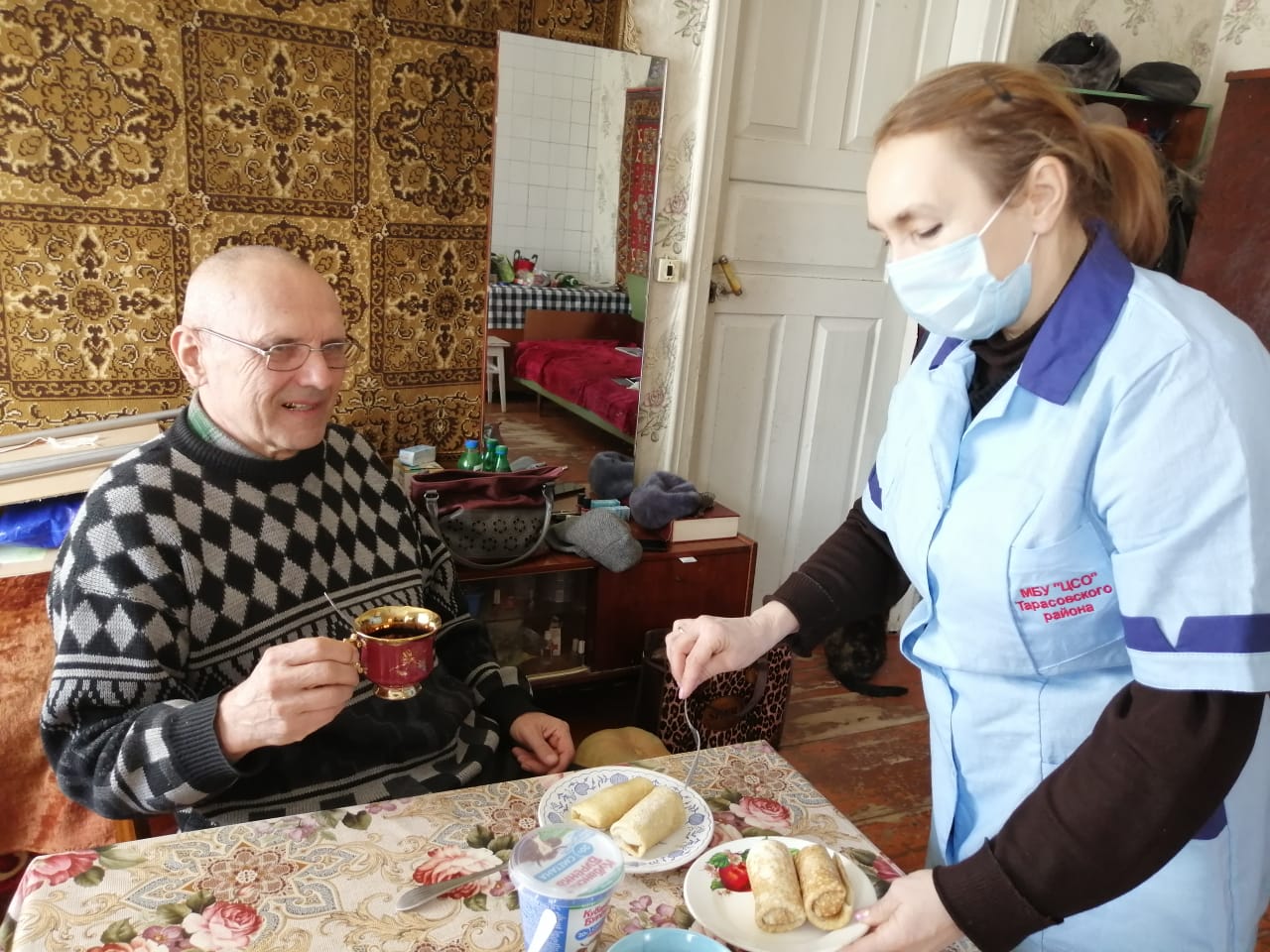 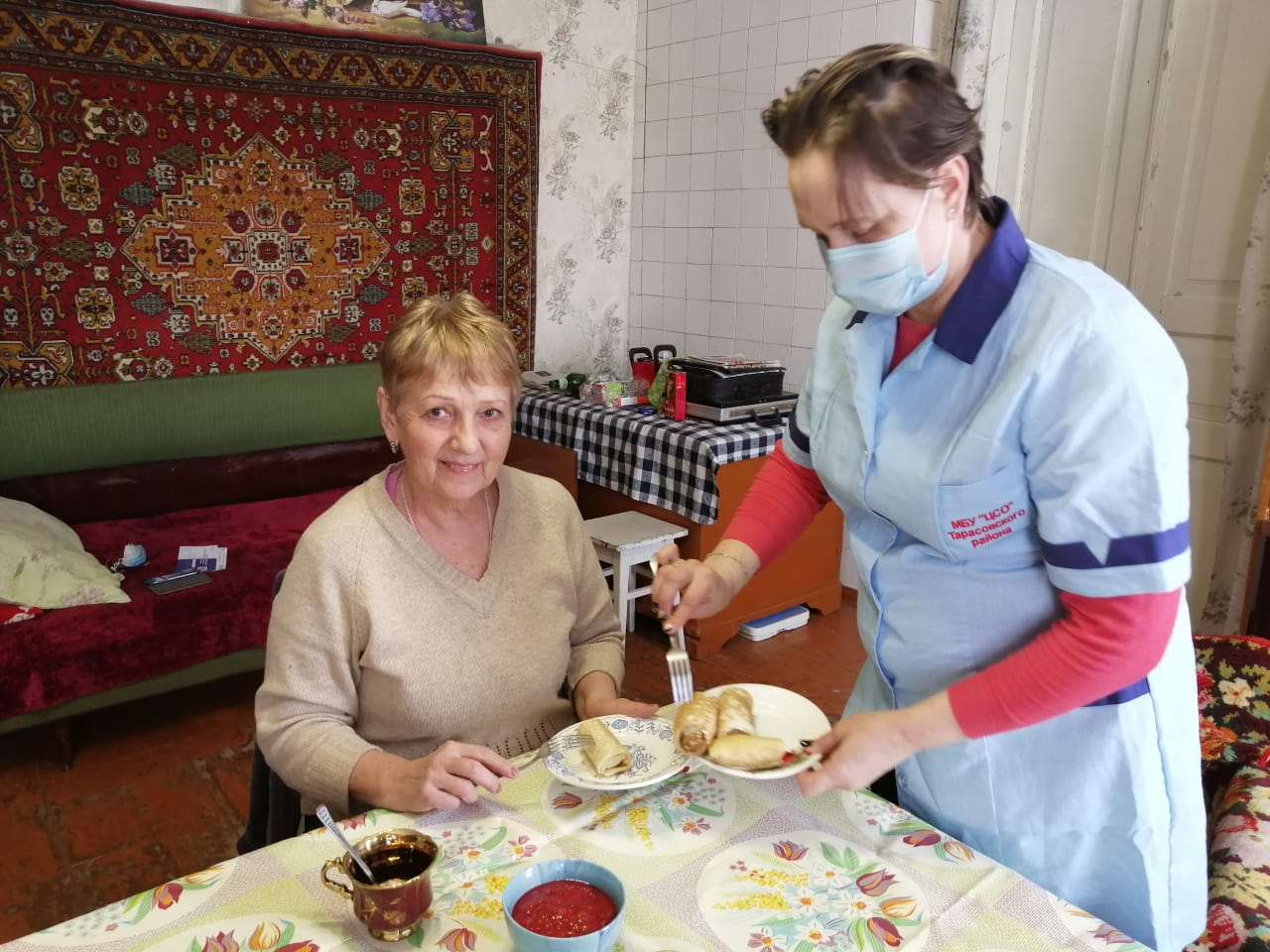 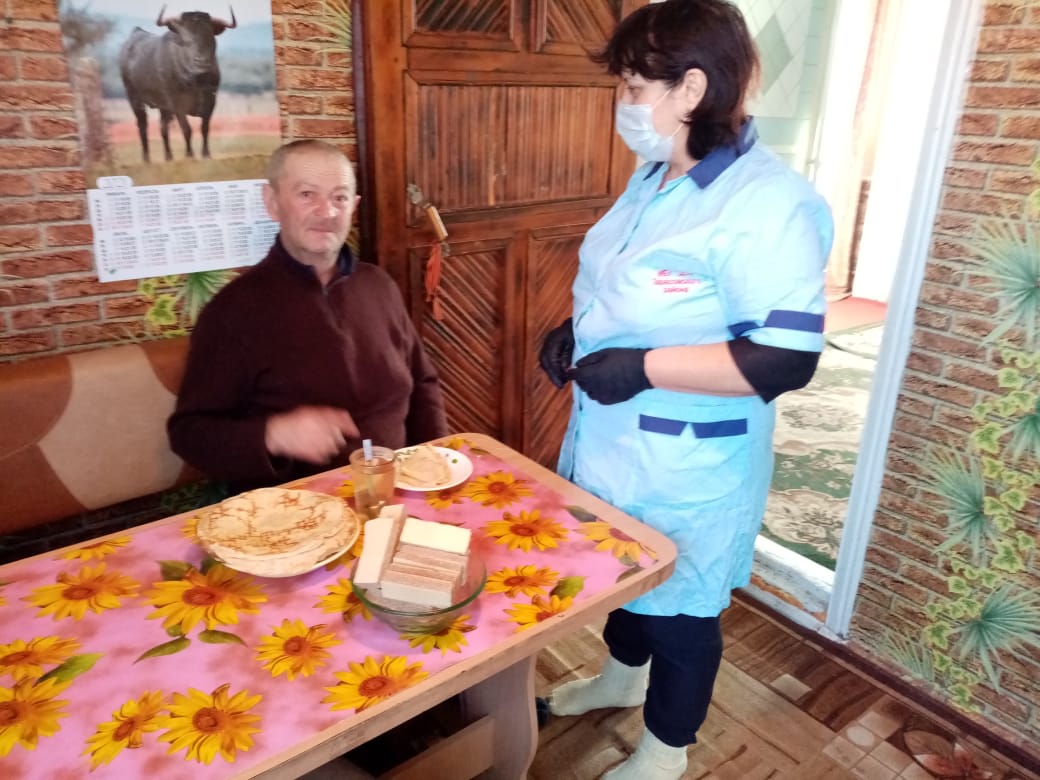 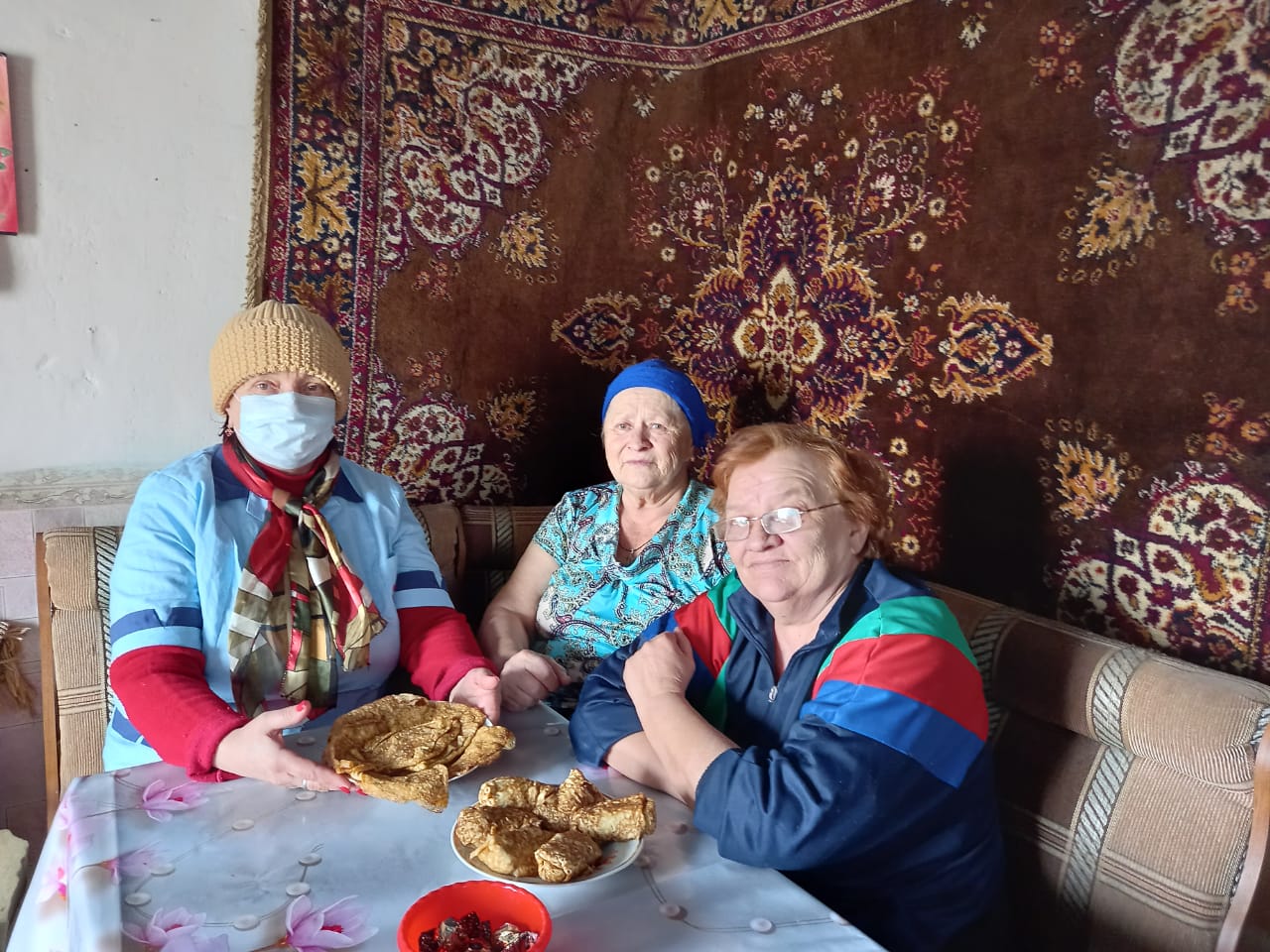 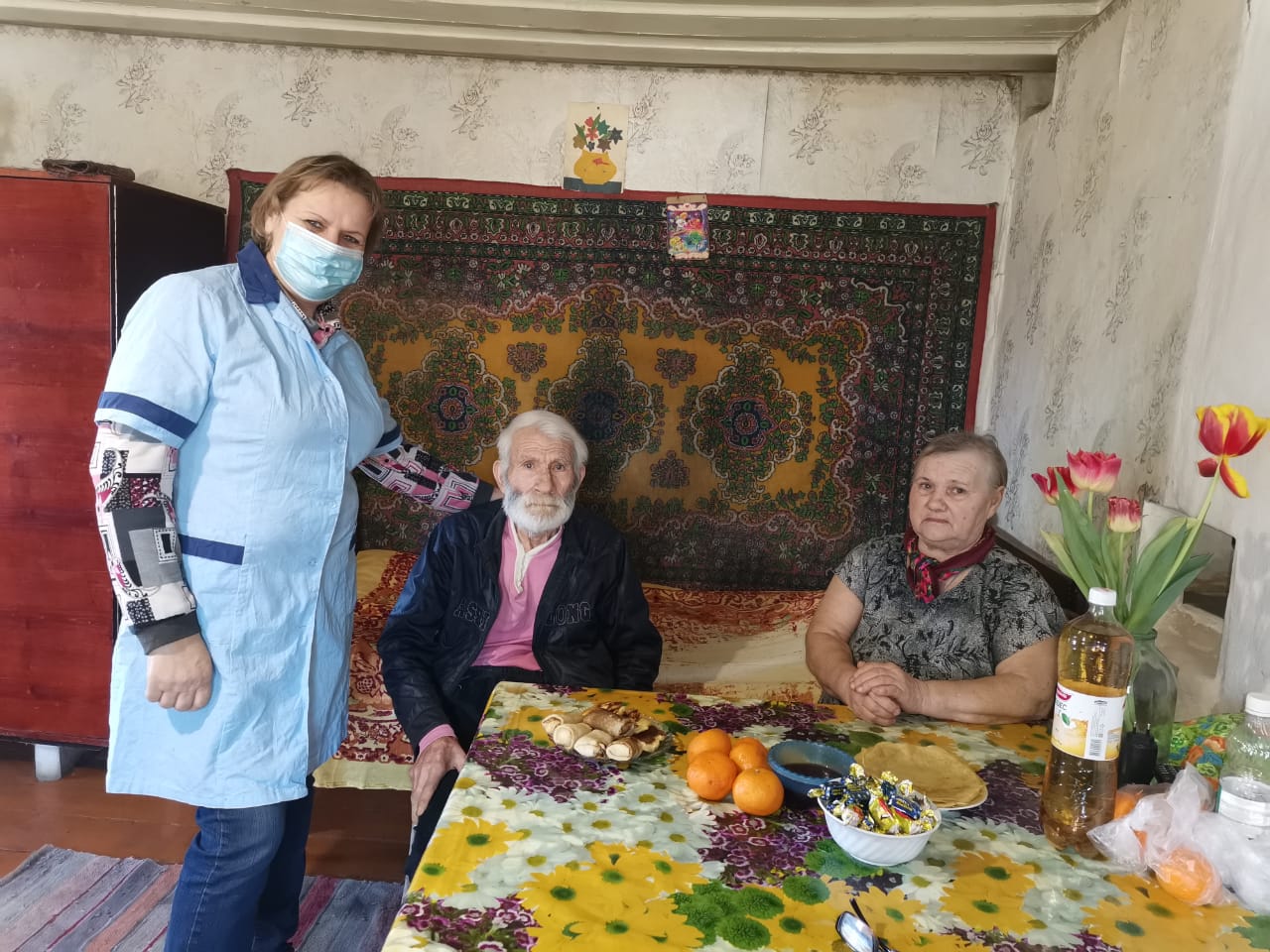 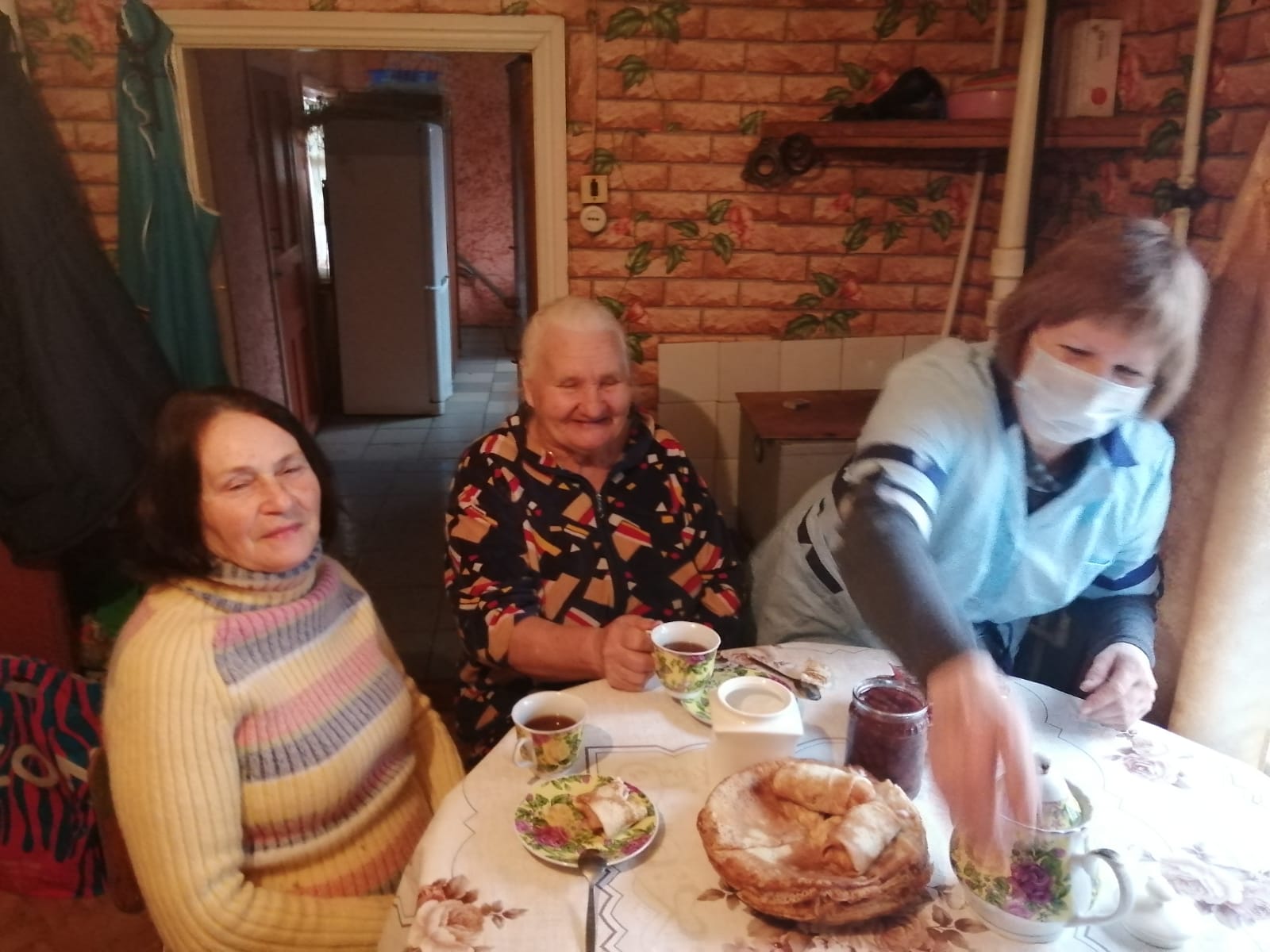 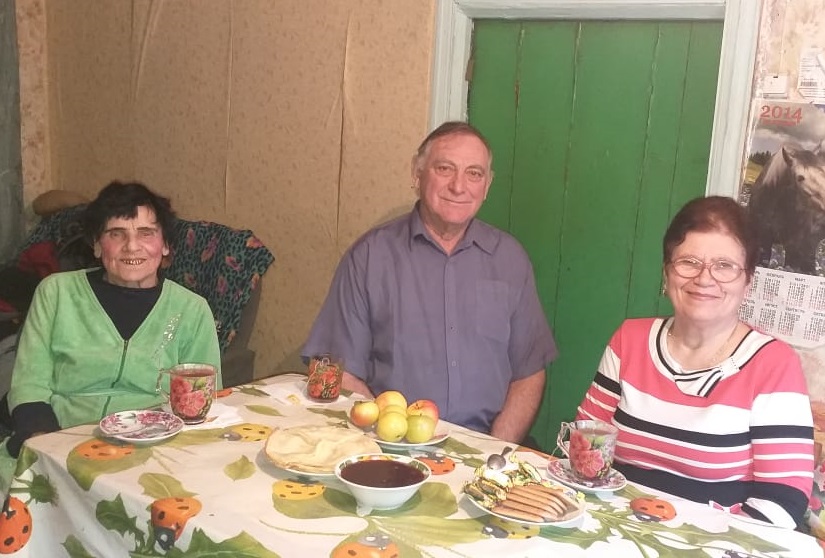 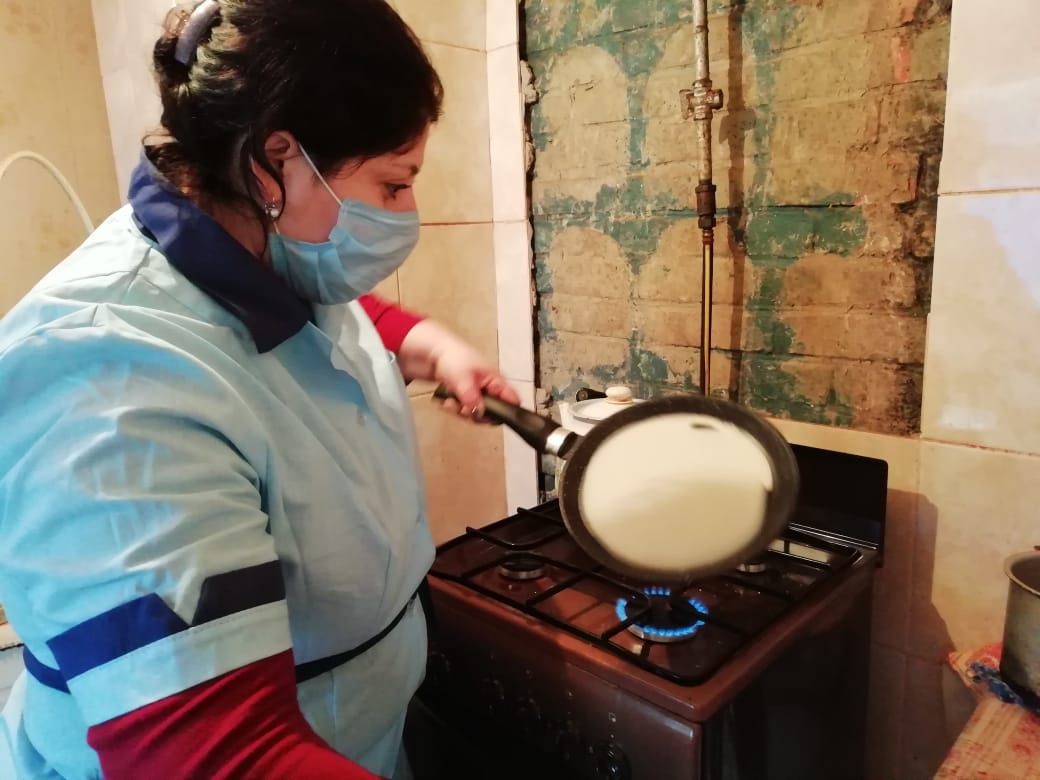 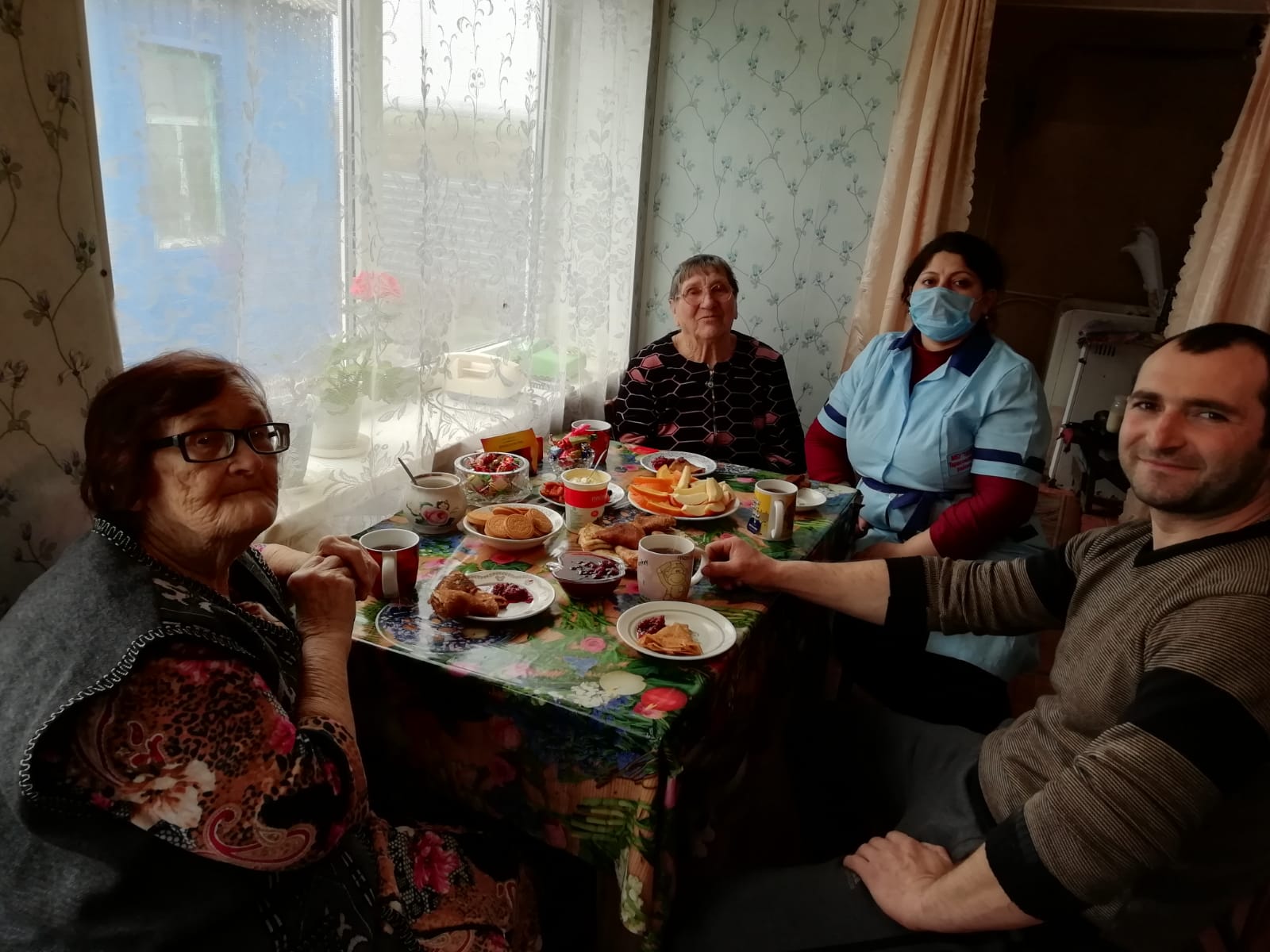 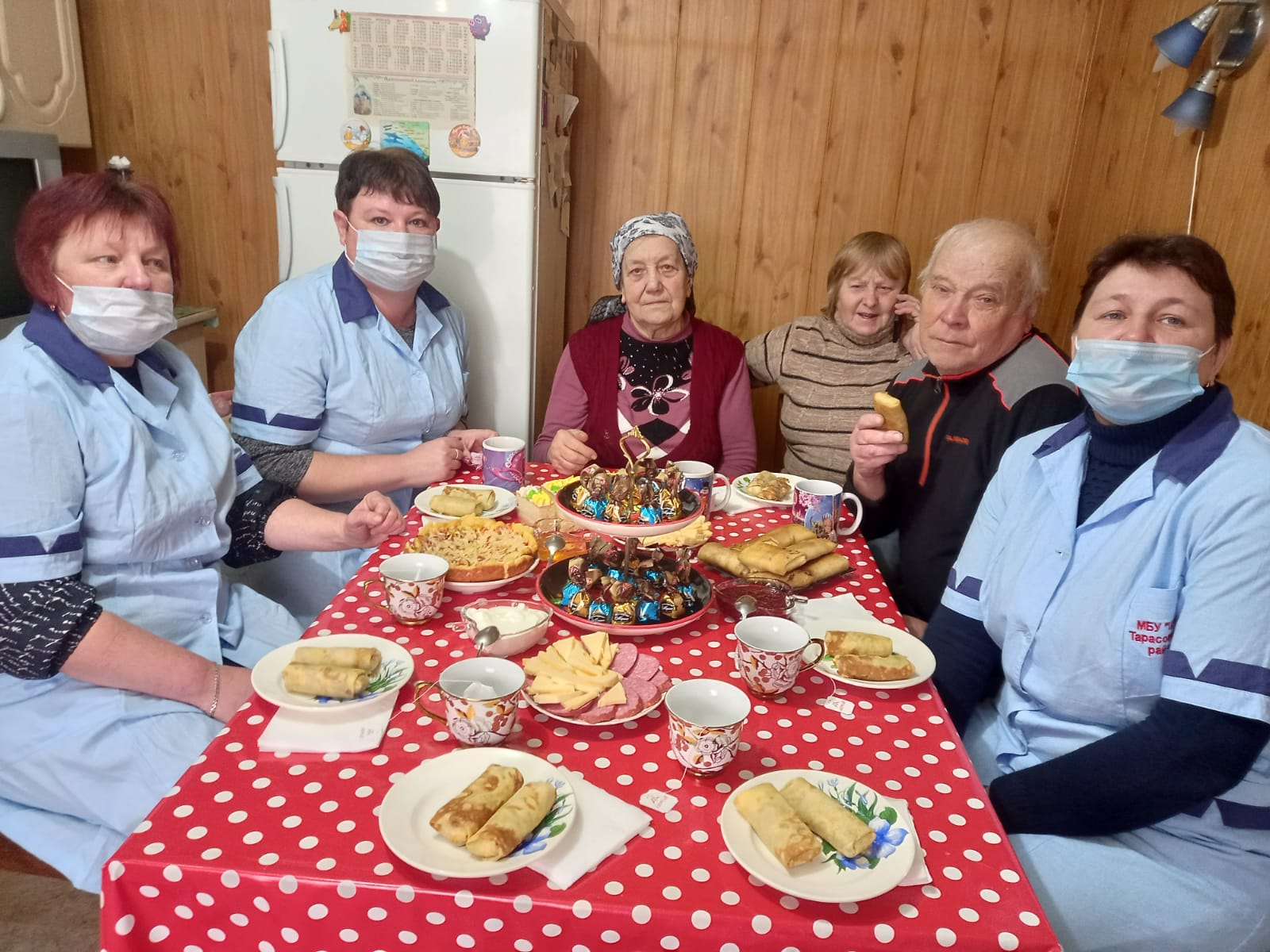 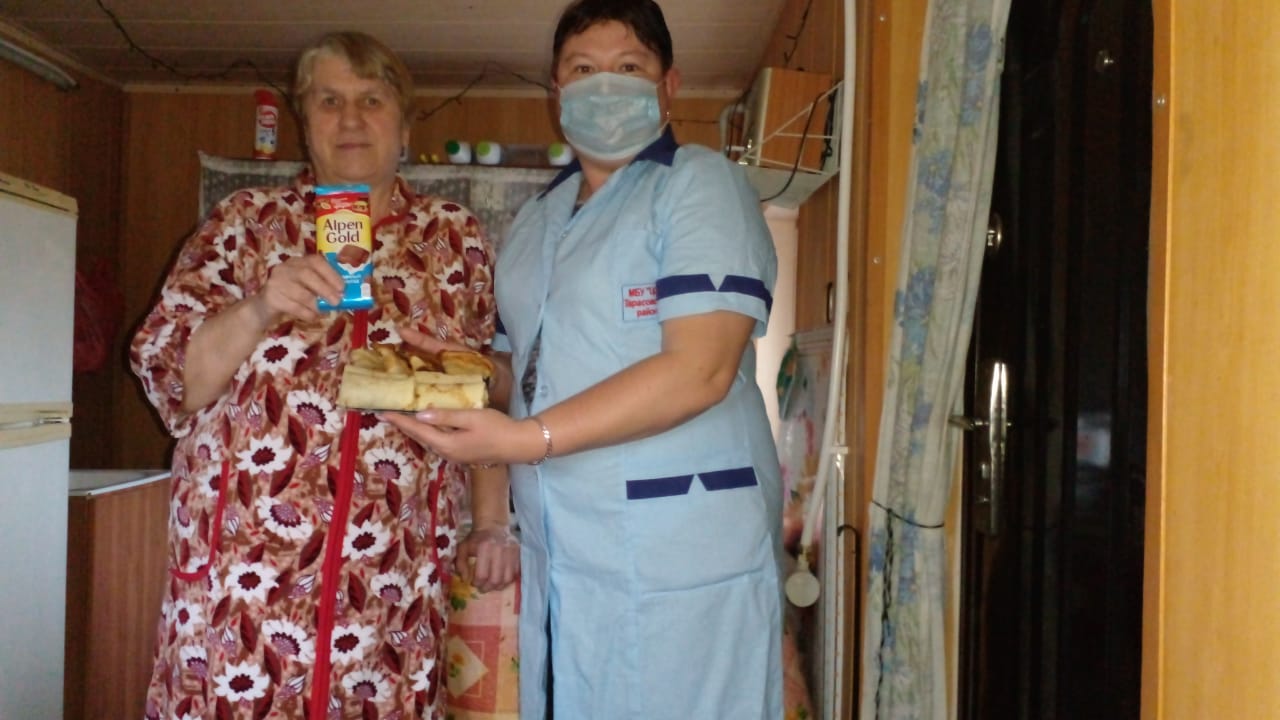 